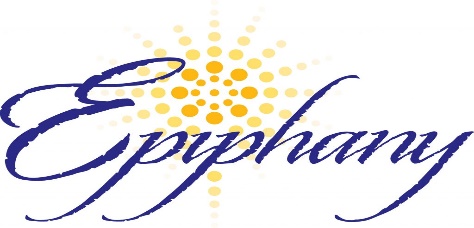 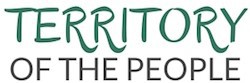 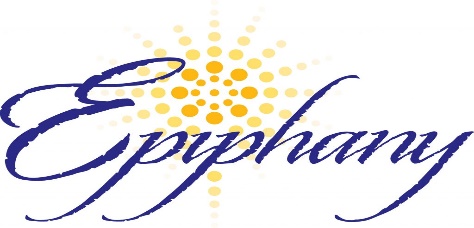 A Message from Bishop Lincoln...Friends,I love to share with people there are two times a year when traditionally the Church forbids fasting (unless for medical reasons!) and those two times are from Christmas to Epiphany, and from Easter to Trinity Sunday. I for one heartily make use of these times to celebrate as much as possible.We do have much to celebrate, even as Lent swiftly approaches. I would hope everyone in the Territory thanks God for all their blessings, and asks for guidance to use these blessings well, for our celebrations are not for our own selves, but for the gifts God has given us to use for all around us. Our hopes, our loves, our joys, can be a celebration to inspire love in others. We do not live for ourselves, we live as Christ lives: for the whole world. Our celebrations are for the joys here and the joys hereafter. Our celebrations are for the love shown to us and to all people.  Our celebrations have not ended, they are always beginning again and beginning afresh. These celebrations have a meaning, and their meaning is hope. +LincolnArise, shine, for the Light of the World has come!
Darkness covers the earth and its people,
but the radiance of God's Light
burns away its shadows,
illuminates the smallest corner,
and heralds in the start of a new dawn,
where hearts no longer fear,
souls might be set free,
and sister shall follow brother,
nation shall follow nation,
and kings and princes bow down in awe
before the one who comes to reign.
Arise, shine, for the Light of the World has come!
Alleluia!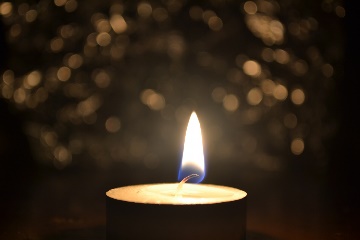 [FaithandWorship.com/prayers_Epiphany]     Prayer CornerWe pray for our parishes and congregations during this time of uncertainty, change and anxiety, as the Covid-19 Pandemic continues to affect our lives; and especially for those living alone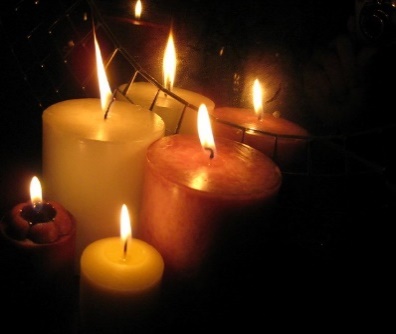 We pray for Bishop Lincoln, his wife Tanya, and their son GavinWe pray for Pastoral Elder Ursula Drynock as she continues her recovery, praying also for RichardWe pray for the Rev Canon Isabel Healy Morrow as she continues her journey of recovery, giving thanks for her ministry to St. Michael’s Merritt, and all who support herWe pray for the Rev Canon Beth Marie Murphy as she continues her recoveryWe pray for the Lillooet Shared Ministry in their search for new ministry leadershipWe pray for St. Michael’s and All Angels Prince George, Grace Church Prince George and St. John the Divine, Quesnel as they continue to search for new ministry leadershipWe pray for all who are confined by illness, especially those with Covid, praying they may find peace and strength in the love and care they receive from othersWe pray for the families of all who have died during the Covid pandemic, and for whom no funeral has been able to take place —with special prayer intention for the repose of their souls.We pray for all those without the security, safety and comfort of a home, or economic stabilityWe pray for those with anxiety and stress concerning personal economic situationsTerritory News:COVID-19: Update - from the BC Centre for Disease Control and the Provincial Health Officer –  Dr. Henry has extended the current restrictions on gatherings and Events - including Churches  and in-person worship - until February 5th. And so we continue as we are until the Province gives us a further update in early February.  Let us be gentle with ourselves and each other in these times and may Christ bless us all with patience to get through these days.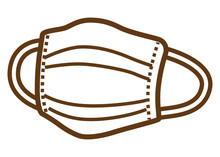 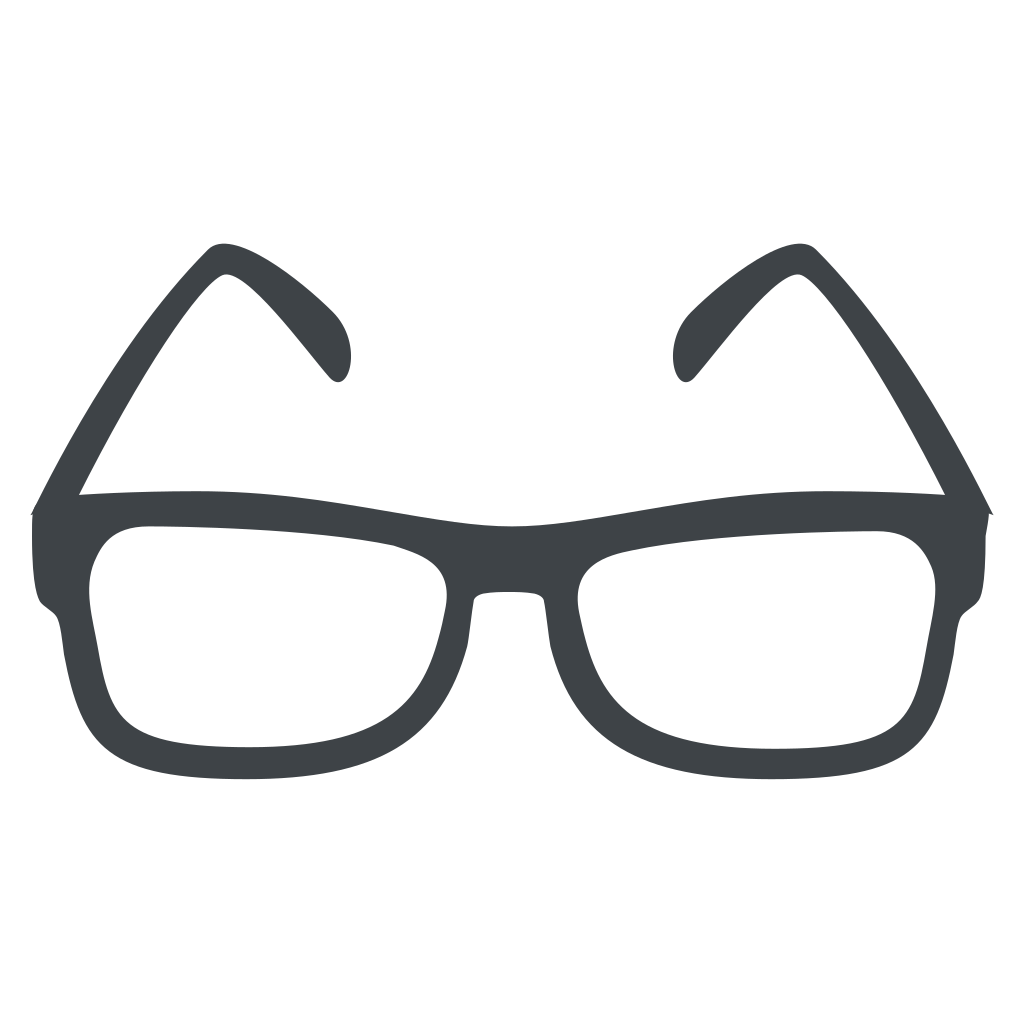 Anglican Fellowship of Prayer - has been a part of our Territory for the last 10 years. During that time Gordon and Mary Dove have been the Coordinators for this ministry, working as a liaison between the resources of the national body and the Territory. Most parishes have a contact person whose ministry is to work on the importance of prayer in their parish. Gordon and Mary are retiring from this Anglican Fellowship of Prayer ministry and the Territory is seeking someone who feels called to pick up this responsibility.Please give this prayerful thought and contact either Gordon and Mary (778-471-4451) or the Bishop (778-471-5573) for more information.Not Toast – but Yeast!  Curious about the future of the church? Curious about your role in it?  During the Lenten Season Bishop Lincoln will be leading an online series to discuss this and other questions based on the book “Unlocking the Growth” by Michael Harvey.  This amazing little book “offers the building blocks for a culture change, practical steps towards becoming an inviting, engaging, hospitable church where people make friends with each other and God.” The book can be ordered through the Resource Centre, your local bookstore or online here at Amazon.ca. This course is for anyone and everyone who wants to be involved in finding creative ways to be Church in the future, and especially in the post-Covid time. You are encouraged to spread the word and invite groups from your parish to participate.  Further information regarding dates and times will be emailed to parishes in the coming weeks.  To register, please email the Territory office at office@territory.anglican.ca - should there be a good response, multiple sessions each week will be offered.And now for some more Covid humour… 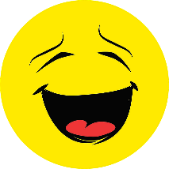 More Territory News:Annual Vestry Meetings – As you are aware in accordance with Territory Constitution and Bylaws, and Policies, all annual vestry meetings must be held prior to February 28th of each year. These will be handled differently this year due to Covid restrictions, and most will be held either by Zoom video, telephone conference call, or a combination of both.  Information as to the how to’s of handling virtual attendance, mail in ballots, suggested procedures and process has been sent by email to all clergy and wardens.  The Annual Report packages were mailed to all Clergy and Wardens on January 7th  - the reports need to be completed and returned to the Territory office by March 15th.   If you have any questions or concerns, please contact the Territory office: office@territory.anglican.ca or by phone: 778-471-5573.  Thank you!Other News:Week of Prayer for Christian Unity: January 18-25 - Under the direction of the Primate, the national office is preparing a series of videos to offer an ecumenical service in observance of the Week of Prayer for Christian Unity (WPCU) which kicks off next week on January 18, the Feast of the Confession of St Peter, continuing through the Feast of the Conversion of Saint Paul (January 25). Video components of the service will be available for download at www.anglican.ca/weekofprayer<http://www.anglican.ca/weekofprayer> by end of day on January 18th.Parishes are welcome to use the videos to supplement and/or replace services during this week of prayer. The videos will also be shared to the national office social media accounts beginning on Monday, January 18, and you are invited to share the videos as you are able.World Interfaith Harmony Week: February 1st to 7th - In the next week or so, I hope to be receiving from the national church, a list of resources to support parishes for the World Interfaith Harmony Week.  In the meantime check out their website here.PWRDF - The Government of Canada is matching donations to PWRDF 6:1 for their All Mothers and Children Count initiative up to June 2021.  Click here  to see more.Unsolved Mysteries … 	HANDY LINKS:Anglican Church of Canada  Anglican JournalAnglican FoundationBook of Alternative ServicesCommon Praise onlineCalendar of Intercessions Prayer Cycle – January to March 2021Employee Assistance Program - LifeworksPastoral Visitor – Jan/Feb 2021PWRDFTerritory of the People website